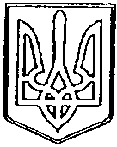 ЧОРТКІВСЬКА    МІСЬКА    РАДАВИКОНАВЧИЙ КОМІТЕТРІШЕННЯ (проект)від ___ ___________ 2019 року                                                       №_______Про схвалення Програми підтримкита розвитку дітей з інвалідністюта дітей соціально незахищених категорій м. Чорткова на 2020 рік                                                        			Розглянувши клопотання директора центру соціальних служб для дітей, сім’ї та молоді Чортківської міської ради Пліщука Р.П. щодо затвердження  Програми підтримки та розвитку дітей з інвалідністю та дітей соціально незахищених категорій м. Чорткова на 2020 рік, керуючись ч.2 ст.52, ч.6 ст. 59 Закону України «Про місцеве самоврядування в Україні», виконавчий комітет міської радиВИРІШИВ:		1. Схвалити та винести на розгляд міської ради проект рішення «Про затвердження Програми підтримки та розвитку дітей з інвалідністю та дітей соціально незахищених категорій м. Чорткова на 2020 рік.		2. Копію рішення направити у фінансове управління міської ради, відділу бухгалтерського обліку та звітності міської ради.		3. Контроль за виконанням даного рішення покласти на заступника міського голови з питань діяльності виконавчих органів ради Тимофія Р.М. Міський голова                                                           Володимир ШМАТЬКОПліщук Тимофій Деркач 